Ученици ОШ "Петефи бригада", који изучавају русински језик са елементима националне културе, су Дан Русина 17. 01. обележили тако што су на часовима русинског језика правили календаре за нову 2019. годину са русинским симболима, причали о прошлости Русина и слушали русинске песме.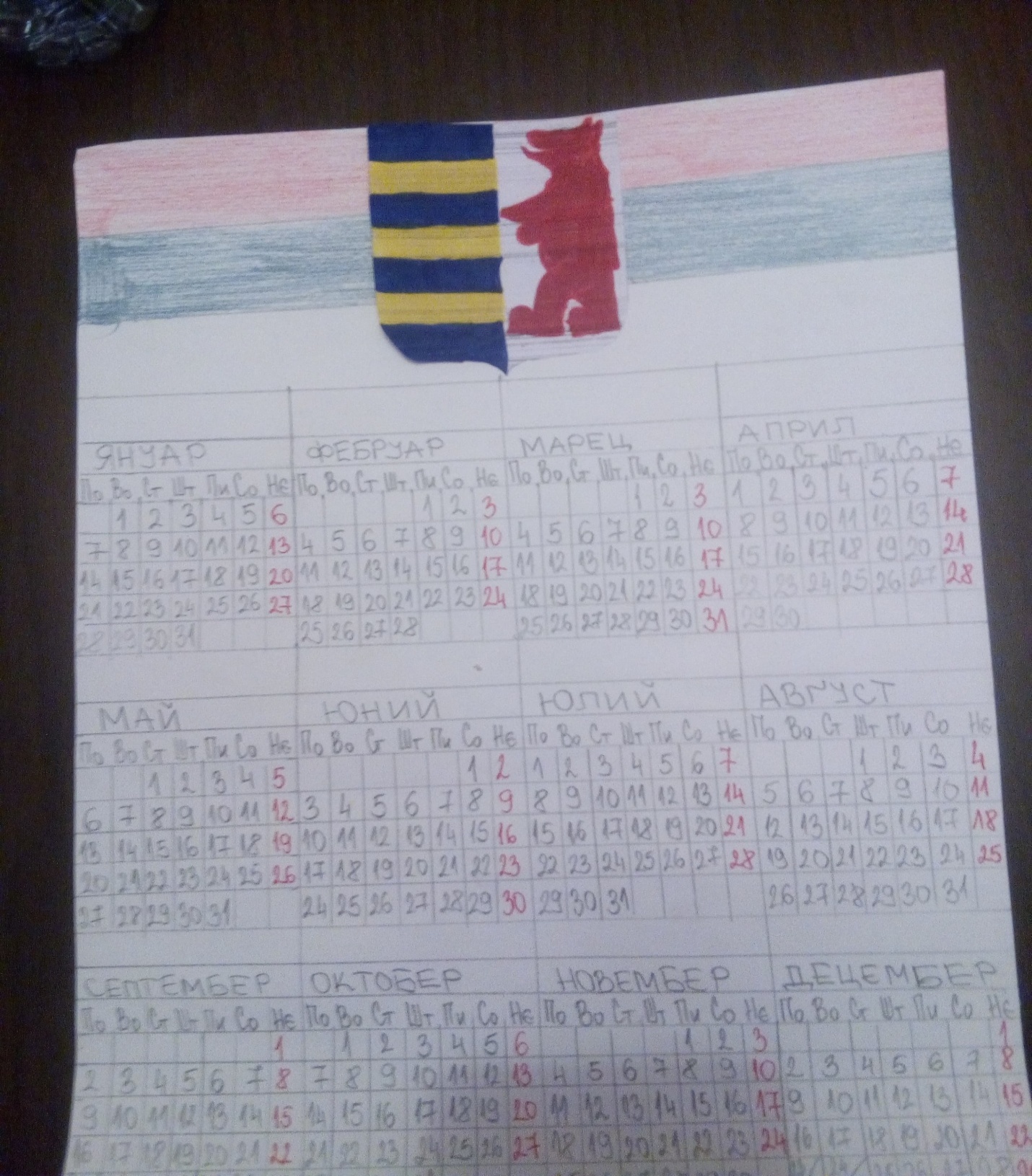 